Peeters asperges 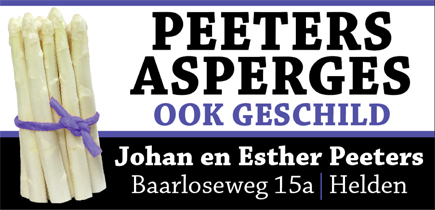 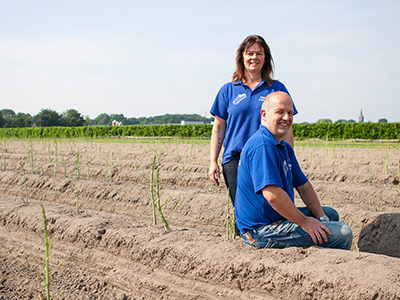 NamenJohan en Esther PeetersAdresBaarloseweg15A
5988NLHelden
Tel.0627427478HuisverkoopJa.Soort bedrijfAspergeteeltAndere leuke dingen over het bedrijfAantal jaren geleden begonnen met huisverkoop. Eerst alleen asperges, de laatste jaren uitgegroeid tot een complete aspergewinkel waar u de totale aspergemaaltijd van A tot Z kunt aankleden.
De winkel is de grote passie van Esther, die ook graag vertelt over hoe je asperges lekker bereidt en op tijd een nieuw recept uitprobeert. Tevens verzorgt ze ook enkele malen per seizoen een proeverij voor familie of vrienden en kennissen, met hapjes die ze zelf heeft bereidt.